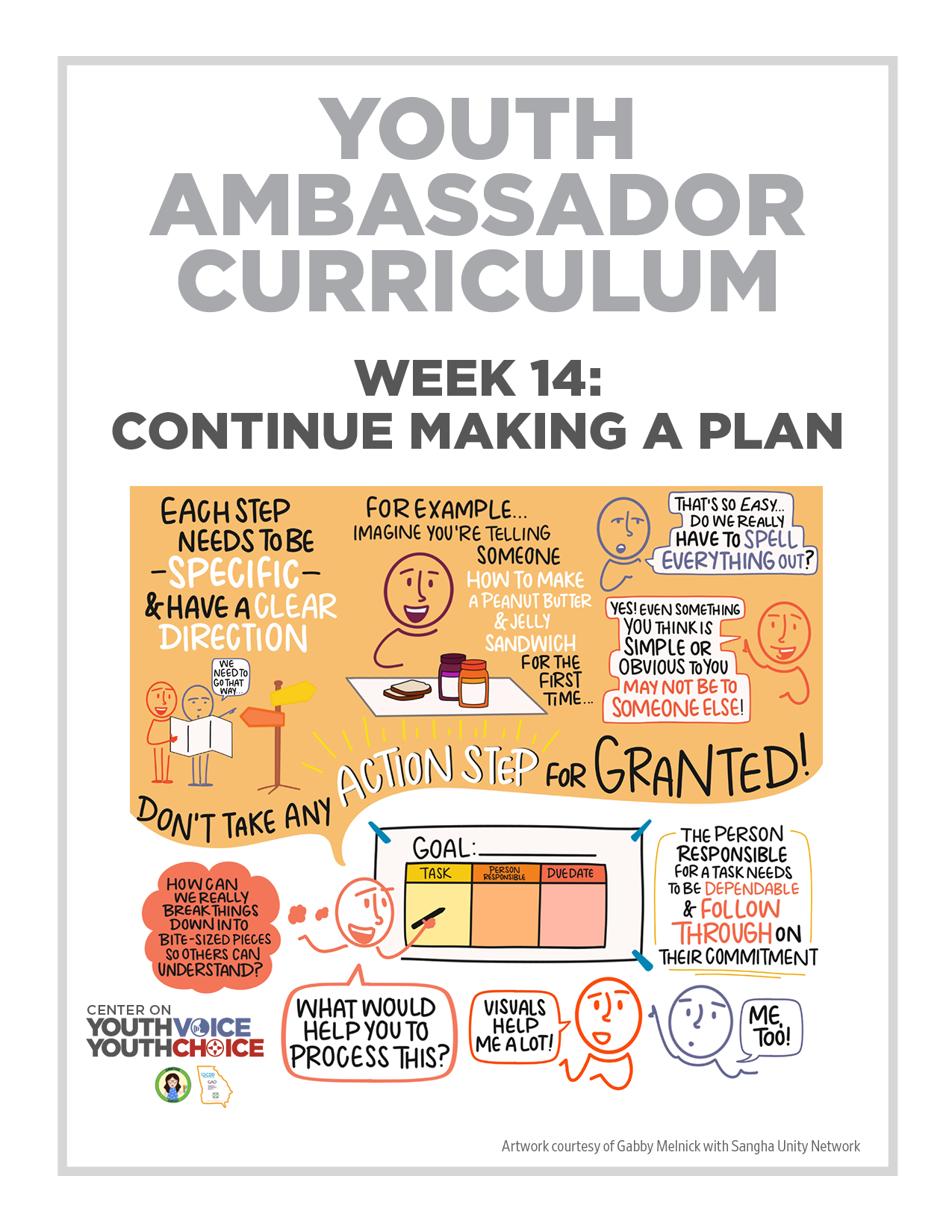 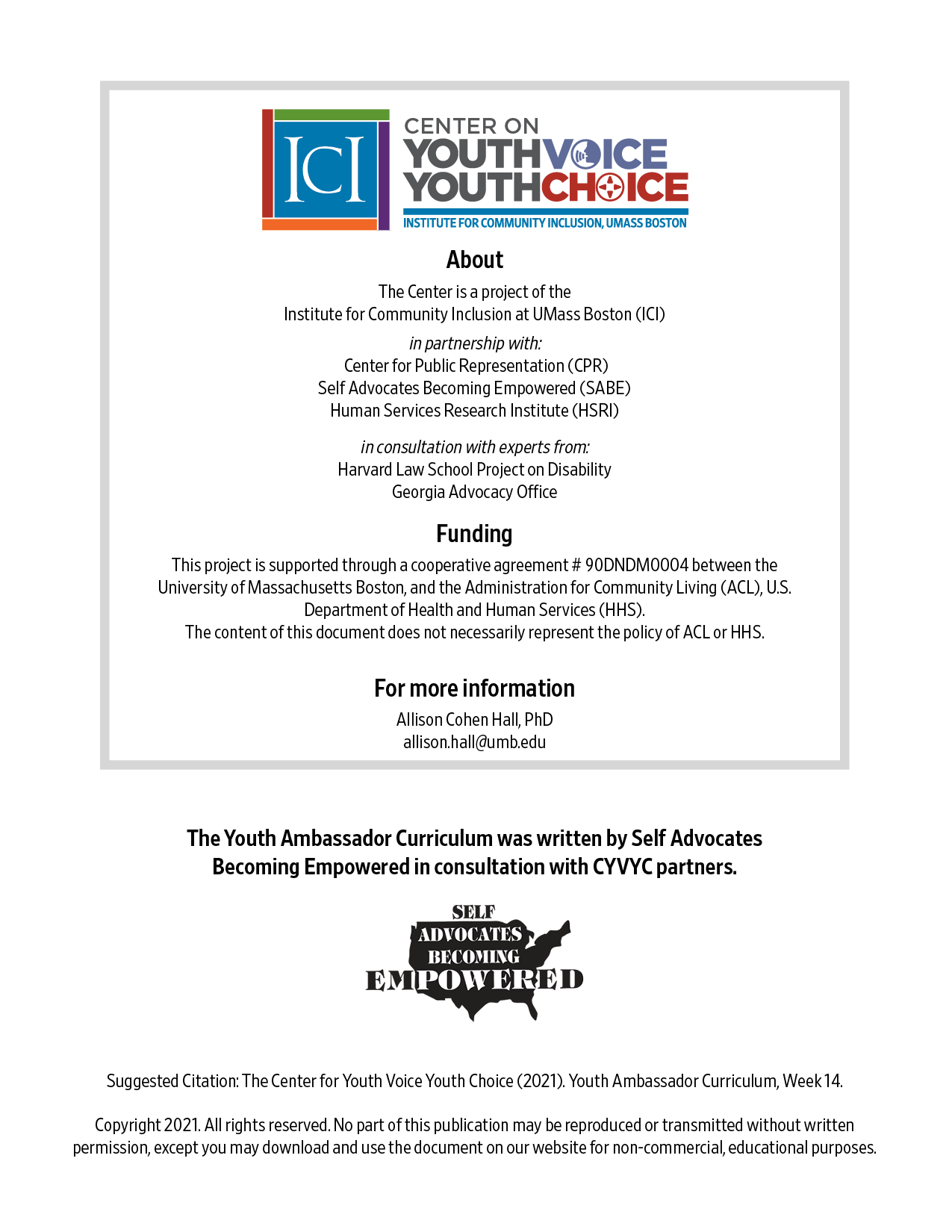 Week 14 – Continue Making a Plan Learning Objectives FacilitatorWords for the week: FacilitatorAction plan – is a detailed outline of your actions to complete a goal or a sequence of steps that must be taken to succeedTask – a job or something that needs to be done Responsible person – being dependable, making promises and keeping promises and honoring your commitment, being the person who makes sure the work is getting doneDue date – the time when something has to be done Small group activity (break up by state with a facilitator): Give and get feedback on S.M.A.R.T. goals and objectives 20 minutes FacilitatorLarge group discussion: Making an action plan 25 minutes FacilitatorSay that action plans are like recipes, and we’ll start out working on a simple one. Ask a volunteer to describe the recipe for a peanut butter and jelly sandwich. Write down the steps that participants call out on the Zoom whiteboard. Point out if they miss any steps that would lead to the sandwich coming out wrong. Ask the participants to fill in gaps if they leave anything out.Next, review the Sample Action Plan template all together.Ask youth ambassadors if the first goal is S.M.A.R.T. or not, and ask them to explain why.Describe how each task or step says who will do it and when it will be done by.Ask them to notice how each step builds on one another. Ask them for ideas about any gaps in the steps.Next, do the same for goals 2 and 3, but cover up or delete some of the boxes for tasks, responsible persons, and due dates. Ask the youth ambassadors to try to fill in the blanks.Large group discussions: Making individualized action plans 20 minutes FacilitatorUsing the Blank Action Plan template, the facilitator should ask for one volunteer to describe some steps that would be needed to take to accomplish one of the goals identified earlier. Ask other volunteers to offer their suggestions.Ask for another volunteer and repeat, until everyone in the small group has an opportunity to brainstorm some steps with others. Save each whiteboard for each volunteer as an image file and share them with the participants so they can reference at home.Goal 1:My CYVYC Project Action PlanOverall Goal: I want to make youth with intellectual or developmental disabilities in my state more aware of alternatives to guardianship.Objective 1: I will record a YouTube video on how I filled out a power of attorney and get 200 views in 3 months.Objective 2: I will make an easy read factsheet for students with intellectual or developmental disabilities in my school district about what questions they can ask their IEP teams about the transfer of rights starting in the fall of 2022.Objective 3: I will hold 3 trainings for 20 students with intellectual or developmental disabilities in my school district about supported decision-making in the next 10 months.Blank Planning TemplateOverall Goal:Goal 1:Goal 2:Goal 3:What’s next? 10 minutes FacilitatorRoom by stateFacilitatorNotetakerState 1Person 1Person 4State 2Person 2Person 5State 3Person 3Person 6Task ListWho will do the task?TimelineStepsWho will do it?When will it be done?Write a script about my experience MeNov 1, 2021Get feedback from my supporters on my scriptMe, my supportersDec 1, 2021Make changes to my script based on their feedbackMeJan 1, 2022Watch a tutorial or take a training on how to make good videosMeMar 1, 2022Record myself with the help of a friendMe, my friendMar 15, 2022Edit the video or ask a friend for help with editingMe, my friendMar 31, 2022Upload the video to YouTubeMeApr 15, 2022Share the links to my video on my other social media accountsMeApr 15, 2022Ask organizations and people I know to like and share the videoMe, my friends, my state team membersApr 30, 2022StepsWho will do it?When will it be done?Search for information for students with intellectual or developmental disabilities from other places MeOct 31, 2021Ask self-advocates I know what their biggest questions were when they learned about transfer of rightsMeNov 30, 2021Research answers to their questionsMeDec 31, 2021Ask members of my state team to check my research and help me fill in the gapsMe, state team membersJan 31, 2022Fit my answers into a one-page flier or decide if I need more spaceMeFeb 28, 2022Search for photos or images to make my factsheet popMeMar 31, 2022Show it to students and teachers I know and my state team members to get their feedbackMe, state team members, teachers, studentsApr 30, 2022Make changes that my state team members and students suggestedMeMay 31, 2022Print out copies of the final version and share them with teachers I knowMeJune 30, 2022StepsWho will do it?When will it be done?Write a lesson plan for the training sessionsMeSept 1, 2021Get feedback on my lesson plan from my supporters Me, my supportersSept 15, 2021Ask my teachers for a meeting to present my training idea and lesson planMeOct 1, 2021 Present my plan and ask for permission to hold 3 trainings at my schoolMy teachersOct 15, 2021 Choose 3 dates for the training sessionsMe, my teachersOct 31, 2021Make a flyer and share it with studentsMe, my teachersNov 15, 2021Make a PowerPoint presentation for the first trainingMeDec 1, 2021Practice my presentation for the first trainingMe, my supportersDec 15, 2021Print out handouts for the training, including a participant surveyMeJan 1, 2022Visit the training room to try out my slidesMe, my supporters, my teachersJan 8, 2022Hold the first training sessionMe, my supporters, my teachers, studentsJan 30, 2022 Review participant surveys and discuss with my supportersMe, my supportersFeb 15, 2022Make changes to my PowerPoint presentation and my lesson planMeFeb 28, 2022Hold the second training sessionMe, my supporters, my teachers, studentsMar 15, 2022Review participant surveys and discuss with my supporters Me, my supportersMar 31, 2022Make changes to my PowerPoint presentation and my lesson planMeApr 15, 2022Hold the third training sessionMe, my supporters, my teachers, studentsApr 30, 2022Review participant surveys and discuss with my supportersMe, my supportersMay 15, 2022Meet with my state team members to discuss my experienceMe, my supporters, state team membersMay 31, 2022Task ListWho will do the task?TimelineTask ListWho will do the task?TimelineTask ListWho will do the task?Timeline